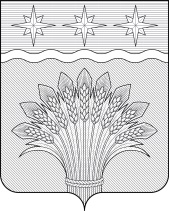 КЕМЕРОВСКАЯ ОБЛАСТЬ – КУЗБАСССовет народных депутатов Юргинского муниципального округапервого созывасорок шестое заседаниеРЕШЕНИЕот 28 декабря 2022 года № 232 – НАОб установлении размера ежемесячного денежного вознаграждения главы Юргинского муниципального округаВ соответствии с Федеральным Законом от 06.10.2003 № 131–ФЗ «Об общих принципах организации местного самоуправления в Российской Федерации», Постановлением Правительства Кемеровской области – Кузбасса от 22.12.2021 № 767 «Об установлении нормативов формирования расходов на оплату труда депутатов, выборных должностных лиц местного самоуправления, осуществляющих свои полномочия на постоянной основе, и муниципальных служащих», статьей 43 Устава муниципального образования Юргинский муниципальный округ Кемеровской области – Кузбасса, Совет народных депутатов Юргинского муниципального округаРЕШИЛ:1. Установить размер ежемесячного денежного вознаграждения главе Юргинского муниципального округа в размере 57 068 рублей с начислением районного коэффициента.2. Установить в расчете на год 13 денежных вознаграждений.3. Считать утратившим силу решение Совета народных депутатов Юргинского муниципального округа от 21.06.2022 № 194–НА «Об установлении размера ежемесячного денежного вознаграждения главы Юргинского муниципального округа».4. Настоящее решение опубликовать в газете «Юргинские ведомости» и разместить в информационно–телекоммуникационной сети «Интернет» на официальном сайте администрации Юргинского муниципального округа.5. Настоящее решение вступает в силу с момента его опубликования и распространяет свое действие на отношения, возникшие с 01.01.2023.6. Контроль за исполнением настоящего решения возложить на постоянную комиссию Совета народных депутатов Юргинского муниципального округа первого созыва по социальным вопросам, правопорядку и соблюдения законности.Председатель Совета народных депутатовЮргинского муниципального округа 				                         И. Я. БережноваГлава Юргинского муниципального округа			                         Д. К. Дадашов28 декабря 2022 года